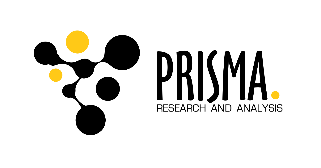 ՀարցազրուցավարԱշխատանքի տեսակը՝ գործարքային Վայրը՝  ՀՀ մարզեր և Երևան Աշխատանքի նկարագիրՊրիզմա հետազոտական և վերլուծական ընկերությանը անհրաժեշտ են հարցազրուցավարներ՝ իրականացնելու տարաբնույթ հարցումներ Հայաստանի Հանրապետության բոլոր մարզերում և Երևանում: Հարցումները հիմնականում իրականացվելու են էլեկտրոնային տարբերակով՝ պլանշետներով, կարող են նաև լինել հեռախոսային կամ թղթային տարբերակով հարցումներ: Հարցազրուցավարների ծանրաբեռնվածությունը կլինի ամսական 7ից-14 օր, երբեմն նաև շաբաթ, կիրակի և հանգստյան օրերին: Արդյունավետ աշխատանքի պարագայում հնարավոր է ապահովել տարեկան ծանրաբեռնվածություն: Պարտականություններ Իրականացնել հարցումներ ըստ տրված ուղեցույցերի և սահմանված ժամկետների,Մասնակցել հարցազրուցավարների դասընթացներին և հրահանգավորման հանդիպումներին,Սերտ համագործակցել դաշտային աշխատանքների համակարգողի հետ, Լրացնել երթուղային թերթիկներ և ներկայացնել իրականացրած աշխատանքի հաշվետվություններ:Անհրաժեշտ որակներ և հմտություններ Նախընտրելի է բարձրագույն կրթություն՝ հատկապես հասարակական գիտությունների ոլորտում, սակայն միջին մասնագիտական կրթություն ունեցողները և ուսանողները նույնպես կարող են դիմել,Հայերենի գերազանց իմացություն (գրավոր և բանավոր),ՀՀ մարզեր-ում աշխատելու պատրաստակամություն,Թիմում աշխատելու հմտություններ, Մարդկանց լսելու ունակություն, հաղորդակցման հմտություններ, ազնվություն, պատասխանատվության զգացում, ճշտապահություն և արագ կողմնորոշվելու ունակություն: Հարցազրույցներ իրականացնելու փորձ (նախընտրելի),Դիմելու համար ուղարկեք Ձեր ինքնակենսագրականը(CV) info@prisma.am էլ. հասցեին: Նամակի վերնագրում խնդրում ենք նշել «hարցազրուցավար» բառը: Նախնական ընտրություն անցածների հետ կապ կհաստատվի հեռախոսով և էլ. հասցեի միջոցով:Դիմումները ընդունվում են մինչև սեպտեմբերի 9 ը: Պրիզման հետազոտական և վերլուծական կազմակերպություն է: Ավելի մանրամասն տեղեկությունների համար տես՝  http://prisma.am